Curriculum Vitae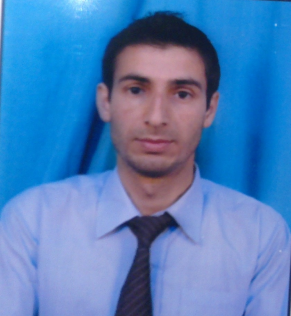 MUNTAZIRMUNTAZIR.335021@2freemail.com 	 Marital status:Unmarried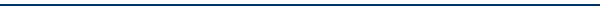 OBJECTIVESeeking a challenging position in a reputed organization which provides opportunities for professional growth and advancement, and where my skills and knowledge will prove fruitful towards organization goals.  PROFILESelf motivated, hard working and goal-oriented with a high degree of flexibility, creativity, resourcefulness, commitment and optimismResult oriented individual with strong analytical and interpersonal skills and a quick learner with high levels of adaptability and ability to take initiative.An effective team player with exceptional planning and execution skills coupled with a systematic approach and quick adaptability.EXPERIENCEOne year work experience in govt. higher secondary education as biotechnology lecturerTwo years of experience in Jaffaria Academy of Modern Education higher secondary as biology lecturerBesides this three years of tution classes experience.Hands on training at biotech Research institute.Worked at adlabs. pvt ltd.Process Executive at Ramraj technology Solutions pvt ltd.ACADEMIC QUALIFICATIONHIGHER QUALIFICATION:-M.Sc BiotechnologyTECHNICAL QUALIFICATION:-One year diploma in computer applications(operating system, Ms Word, Ms DOS, Ms excel, Ms PowerPoint etc.)Internet ApplicationsSix Months Diploma in TallyHands on Training on Instrumentation Techniques (Biotechnology)Bio-tech Pharma Institute & research centre, BhopalEXPERIENCE IN WORK:-Having ability to work strong orientation and implementation skill of all official work, all management work of maintenance of scheduler responsibilities with analytical skill of various assignments.Having knowledge and ability to give good response with good responsibility of the organization with excellent communication and inter-personal skill with analytical.Seeking a challenging and rewarding career in the company work and to have opportunity to lead and work with a highly professional group of people.Having knowledge in handling and updating all official related to the company and ability to take.COMPETENCES:-Ability to work- Excellent communication and inter-personal skill with analytical, innovative problems solving.Ability to learn- Enthusiastic learner and keep to learn about new avenues for intellectual, able to work with diverse group of people, Excellent analysis, Skills, Managerial knowledge, Communication and influencing, Emotional resilience, Self knowledge and innovative problems solving ability of all official work. Ability to deal- Having good scope dealing diplomatically, willingness to learn team Facilitator. Have constantly demonstrated problem solving and analytical skill in various assignments.GENERAL ORIENTATION COURSE:-Participated in university grants commission sponsored orientation course organized by academic staff    college from                                        17th   October to 18th November 200815th  February to  14 march,2009CONFERENCE / WORKSHOP PARTICIPATION ATTENDED:-9th BU science congress held from 10-15 dec.200710th BU science congress, held from 12-14 november.2008Two day workshop on instrumentation techniques like autoclaving, electrophoresis, incubation, DNA sampling, DNA blotting techniques etc.Personal details:-Place of birth:  SrinagarDate of birth:    10/09/1986Nationality:        IndianSex:                         MaleMarital status:     UnmarriedLanguages known:   English, Urdu, Hindi, ArabicI hereby declare that the particulars furnished above are true to the best of my knowledge and belief. If given an opportunity, for a suitable place in your esteemed institute, I shall discharge my duties to entire satisfaction of my superiors. Waiting  for  your early response.DATE:-18/01/2017DEGREESYEAR OF ADMISSIONYEAR OF COMPLETIONBOARD/UNIVERSITYClass X2001(JANUARY)2002(FEBRUARY)CENTRAL BOARD (CBSE)Class XII2002(JANUARY)2004(JUNE)JKSBOSE B.Sc20042007UNIVERSITY OF KASHMIR M.Sc (biotechnology)20082010UNIVERSITY OF KASHMIR